3GPP TSG-SA5 Meeting #129 	S5-201384Hyderabad, India, 24 – 28 February 20204.3	Media typesThe format of resource representations carried in the message body is indicated by the media type in the Content-Type and Accept header fields. Media types that shall be supported are:-	application/json (RFC 7159 [6]).The following JSON patch documents for partial resource modifications may be supported:-	application/merge-patch+json (RFC 7396 [12]).-	application/json-patch+json (RFC 6902 [13]).This specification defines for JSON patch documents-	application/-merge-patch+json.JSON documents shall conform to JSON Schema ([7], [8], [9]).6	Advanced design patterns6.1	Design pattern for scoping and filtering6.1.1	IntroductionIn stage 2 specifications a scope construct is often for selecting multiple managed object instances. The scope construct, together with a so called base managed object instance, selects  object instances  the name-containment treeIn operations, the base object instance and the scope construct are specified as an input parameter. In NRM control fragments, the base object instance is the object instance that name-contains the control object instance of the NRM control fragment, and the scope construct is an attribute of the control object instance.A filter construct is also often used in stage 2 specifications to select a subset of the managed object instances selectedby the base managed object instance and scope construct. The filter is specified in operations as input parameter and in NRM control fragments as an attribute of a control object.When scoping and filtering is specified using NRM control fragments, no special considerations are required for the REST SS, since the scope construct and the filter are normal attributes of a managed object.When scoping and filtering is specified as part of the input parameters of an operation, however, it is necessary to define how to map these parameters in the REST SS.6.1.2	Query parameters for scopingScoping may be supported by the HTTP GET method or the HTTP DELETE method. It is not supported by any other method.The URI path component identifies the base resource. The URI query component shall be used for carrying the scope construct. Multiple query parameters shall be separated by an ampersand character ("&").With one query parameter the base resource and all resources until the level indicated by the query parameter can be selected. When the value of the query parameter is set to inifinite, the complete subtree starting at the base resource is selected. Two query parameters for scoping allow for more sophisticated selection methods.An example scoping method uses a "scopeType" and a "scopeLevel" query parameter. The allowed values are defined in Table 6.1.2-1.Table 6.1.2-1: Allowed values of the "scopeType" query parameter6.1.3	Query parameters for filteringFiltering may be supported by the HTTP GET method or the HTTP DELETE method. It is not supported by any other method.The URI query component shall be used for carrying the filter construct.XPath 1.0 [15] shall be used for specifying the filter construct. The context resource for the XPath path expression is the resource identified by the targrt URI of the GET request.A valid XPath expression returns a flat list of selected resources. Name-contained resources included in the selected resources shall be removed before constructing the response message according to clause 6.1.1.The name of the query parameter shall be "filter".6.1.4	Construction rules for the response message bodyWhen multiple resources are selected for retrieval by HTTP GET, the respone message body with the selected resource set shall be constructed according to one of the following rules.Flat response construction method: The resources are basically returned as a flat list of JSON objects. Their location in the hierarchical containment tree needs to be specified by e.g. their URI which needs to be returned for each resource.Hierarchical response construction method: The resources are returned inside the containment tree as specified by the JSON schema definition of the information model. The resources not selected are either not returned at all or returned empty, except for the resource identifiers, when their presence is required in the containment tree. The containment tree present in the response message shall always start with the root resource of the information model (document root) or the base resource.6.2	Design pattern for attribute and attribute field selection6.2.1	IntroductionThis design pattern allows to specify attributes of resources selected by the target URI and scoping and filtering.Often attributes have no scalar values but are complex structured data types with an own hierarchy. In this case it may be desirable to identify not only the complete attribute but also attribute fields.The attributes or attribute fields to be returned shall be specified in the query part of the URI.Attribute selection or attribute field selection may be supported by the HTTP GET method. It is not applicable to any other method.For constructing the response not selected attributes and attribute fields are removed from the resource representation.6.2.2	Query parameters for attribute and attribute field selectionIn case only complete attributes are retrieved the name of the query parameter shall be "attributes". The value of "attributes" shall be a list with the names of the attributes to be selected. Attribute names are separated by a comma (","). An empty "attributes" query parameter is allowed and has the special meaning that no attributes shall be returned, except for the naming attribute "id".In case it shall be possible to select attribute fields the syntax of JSON Pointer in JSON String Representation [14] shall be used. The context resource for the construction of the JSON Pointer is the resource identified by the target URI. When multiple attribute fields shall be selected the corresponding JSON Pointer String Representations shall be separated by a comma (","). The name of the query parameter shall be "fields".6.3	Design pattern for partially updating a resourceHTTP PUT allows replacing only the complete resource. For partial resource updates HTTP PATCH (RFC 5789 [11]) shall be used. The set of changes to be applied to the target resource is described in the request message body (patch document). The format of the patch document is identified by its media type.RFC 7396 [12] specifies a simple format in JSON (JSON Merge Patch) allowing to describe a set of modifications to be applied to the target resource's content. JSON Merge Patch works at the level of name/value pairs contained in a JSON object. The media type is application/merge-patch+json".Three types of patches are described in RFC 7396 [12]:1)	Replacing the value of an already existing name/value pair by a new value.2)	Adding a new name/value pair.3)	Removing an existing name/value pair.JSON Merge Patch does not allow manipulation of arrays other than replacing the complete array. It is not possible to change item in an array or to add new item.According to RFC 5789 [11] patches shall be applied atomically. Either all changes are applied or, if at least one change cannot be applied, no change shall be applied.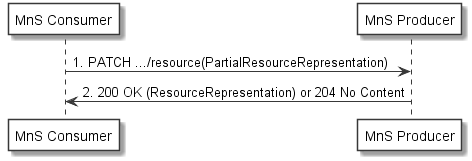 Figure 6.3-1: Flow for partially updating a resourceThe procedure flow is as follows:1)	The MnS Consumer sends a HTTP PATCH request to the MnS Producer. The resource to be updated is identified with the target URI. The message body carries a JSON Merge Patch document describing a set of modification instructions to be applied to the target resource.2)	The MnS Producer returns the HTTP P response to the MnS Consumer. On success, "200 OK" together with the representation of the updated resource in the message body or "204 No Content" shall be returned. On failure, the appropriate error code shall be returned. The response message body may provide additional error information.6.4	Design pattern for patching multiple resources6.4.1	IntroductionClause 6.1 discusses a method for retrieving multiple resources with a single GET request. This clause presents methods allowing to manipulate (create, update, delete) multiple resources with a single PATCH request.6.4.2	 JSON Merge Patch JSON Merge Patch is a 3GPP defined extension to JSON Merge Patch (RFC 6902 [13]) allowing to manipulate individual items in an array supposed each item has an identifier that is unique within the name space of the array. The identifier of an array item has to be present in any  JSON Merge Patch document. This patch format allows to update attributes and attribute fields, to create resources with "id" creation by the MnS Consumer, and to delete resources.The target URI shall identify the resource that is the first common parent resource of the resources to be manipulated or the document root.Resources are deleted by setting all NRM attributes to the "null" value. If the NRM attributes are members of  a special "attributes" object this object shall be set to "null". JSON Merge Patch is applied in atomic manner (RFC 5789 [11]). Either all changes are applied or, if at least one mofification cannot be applied, no change shall be applied.  JSON Merge Patch thus has transaction semantics.The procedure is as follows:The MnS Consumer sends a HTTP PATCH request to the MnS Producer. The message body carries a JSON Merge Patch document describing a set of modification instructions to be applied to the identified resources.The MnS Producer returns the HTTP PATCH response to the MnS Consumer. On success, "200 OK" together with the representation of the updated resources, constructed according to the hierarchical response construction method described in clause 6.1.1, in the message body or "204 No Content" shall be returned. On failure, the appropriate error code shall be returned. The response message body may provide additional error information.The media type of  JSON Merge Patch is "-merge-patch+json". This media type is defined by 3GPP and not registered with IANA. Patch documents using this media type must conform to the "application/json" media type.6.4.3	JSON PatchThe procedure is as follows:The MnS Consumer sends a HTTP PATCH request to the MnS Producer. The message body carries a JSON Patch document describing a set of modification instructions to be applied to the identified resources.The MnS Producer returns the HTTP PATCH response to the MnS Consumer. On success, "200 OK" together with the representation of the updated resources, constructed according to the hierarchical response construction method described in clause 6.1.1, in the message body or "204 No Content" shall be returned. On failure, the appropriate error code shall be returned. The response message body may provide additional error information.Annex A (informative):
ExamplesA.1	Example information modelThe following JSON instance document is used for the examples in this chapter.NOTE:	the following examples do not follow the URI structure specified in clause 4.4 for simplicity reasons. The "data" object in responses is omitted as well.A.2	Retrieval of resourcesA.2.1	Retrieval of a single complete resource with HTTP GETTo retrieve a complete "YxzFunction"resource the MnS Consumer might send the following request.The response hen using a "data" objectA.2.2	Attribute and attribute field selection on a single resourceTo retrieve only the "userLabel" attribute and the "mcc" attribute field of the "plmn-id" attribute the MnS Consumer might sendAlternatively one might send as wellThe response contains only the selected attribute and attribute field.A.2.3	Retrieval of multiple complete resources using scoping and filteringThe following example selects all "ManageElement" nodes with a "vendorname" of "Company XY".Alternatively, the following XPath expression can be used.The following example returns the containment tree onlyA.3	Creation of resourcesA.3.1	Creation of a resource with HTTP PUTIn this example a new "XyzFunction" resource is created. The target URI specifies the location of the new resource. The "id" of the new resource is "XYZF1" and created by the MnS Consumer.The response contains the location header and the complete representation of the new resource.A.3.2	Creation of a resource with HTTP POSTWhen creating a new resource with POST the target URI identifies the parent resource of the new resource to be created. The identifier of the new resource is created by the MnS Producer, hence the "id" is equal to "null" in the POST request. If the "id" carries a value, then the MnS Producer may consider that as a non-binding recommendation by the MnS Consumer.A.3.3	Creation of a resource with JSON PatchThis example shows the creation of a resource with JSON Patch. The target URI identifies the resource to be created.A.4	Deletion of resourceA.4.1	Deletion of a resource with HTTP DELETEThe following example deletes an instance of "ManagedElement".A.4.2	Deletion of  resource with HTTP DELETEThis example deletes both "XyzFunction" resources.A.4.3	Deletion of a resource with JSON PatchThe following example deletes an instance of "ManagedElement".A.5	Complete update of a resourceThe following example updates a "XyzFunction" resource. Only the "attrA" attribute is updated with a new value. The "attrB" attribute is set to the old value, but still the "attrB" attribute needs to be present.A.6	Partial update of a resourceA.6.1	Partial update of a resource with JSON Merge PatchThe first example shows how the attribute "attrA" of the "XyzFunction with the "id" equal to "YXZF1" is changed from "xyz" to "def" using JSON Merge Patch.In the second example the "mcc" attribute field of the "plmnId" attribute is updated to "654". The employed patch method is again JSON Merge Patch.A.6.2	Partial update of a resource with  JSON PatchA.6.3	Partial update of a resource with JSON PatchandA.7	Manipulating multiple resourcesA.7.1	Manipulating multiple resources with  JSON Merge PatchIn this example the "userLabel" attribute and the "mcc" attribute field of the "subNetwork" resource is updated. A new "XyzFunction" resource is created as well as a new "ManagedElement" resource.In the following example a "XYzFunction" resource is deleted.A.7.2	Manipulating multiple resources with JSON PATCHThe same resource modifications as in the previous chapter expressed using JSON Patch are given byCR-Form-v12.0CR-Form-v12.0CR-Form-v12.0CR-Form-v12.0CR-Form-v12.0CR-Form-v12.0CR-Form-v12.0CR-Form-v12.0CR-Form-v12.0CHANGE REQUESTCHANGE REQUESTCHANGE REQUESTCHANGE REQUESTCHANGE REQUESTCHANGE REQUESTCHANGE REQUESTCHANGE REQUESTCHANGE REQUEST32.158CR0011rev00Current version:15.3.0For HELP on using this form: comprehensive instructions can be found at 
http://www.3gpp.org/Change-Requests.For HELP on using this form: comprehensive instructions can be found at 
http://www.3gpp.org/Change-Requests.For HELP on using this form: comprehensive instructions can be found at 
http://www.3gpp.org/Change-Requests.For HELP on using this form: comprehensive instructions can be found at 
http://www.3gpp.org/Change-Requests.For HELP on using this form: comprehensive instructions can be found at 
http://www.3gpp.org/Change-Requests.For HELP on using this form: comprehensive instructions can be found at 
http://www.3gpp.org/Change-Requests.For HELP on using this form: comprehensive instructions can be found at 
http://www.3gpp.org/Change-Requests.For HELP on using this form: comprehensive instructions can be found at 
http://www.3gpp.org/Change-Requests.For HELP on using this form: comprehensive instructions can be found at 
http://www.3gpp.org/Change-Requests.Proposed change affects:UICC appsMERadio Access NetworkXCore NetworkXTitle:	Clarify HTTP PATCH methodsClarify HTTP PATCH methodsClarify HTTP PATCH methodsClarify HTTP PATCH methodsClarify HTTP PATCH methodsClarify HTTP PATCH methodsClarify HTTP PATCH methodsClarify HTTP PATCH methodsClarify HTTP PATCH methodsClarify HTTP PATCH methodsSource to WG:Nokia, Nokia Shanghai BellNokia, Nokia Shanghai BellNokia, Nokia Shanghai BellNokia, Nokia Shanghai BellNokia, Nokia Shanghai BellNokia, Nokia Shanghai BellNokia, Nokia Shanghai BellNokia, Nokia Shanghai BellNokia, Nokia Shanghai BellNokia, Nokia Shanghai BellSource to TSG:S5S5S5S5S5S5S5S5S5S5Work item code:REST_SSREST_SSREST_SSREST_SSREST_SSDate:Date:Date:14-02-2020Category:FRelease:Release:Release:15Use one of the following categories:
F  (correction)
A  (mirror corresponding to a change in an earlier release)
B  (addition of feature), 
C  (functional modification of feature)
D  (editorial modification)Detailed explanations of the above categories can
be found in 3GPP TR 21.900.Use one of the following categories:
F  (correction)
A  (mirror corresponding to a change in an earlier release)
B  (addition of feature), 
C  (functional modification of feature)
D  (editorial modification)Detailed explanations of the above categories can
be found in 3GPP TR 21.900.Use one of the following categories:
F  (correction)
A  (mirror corresponding to a change in an earlier release)
B  (addition of feature), 
C  (functional modification of feature)
D  (editorial modification)Detailed explanations of the above categories can
be found in 3GPP TR 21.900.Use one of the following categories:
F  (correction)
A  (mirror corresponding to a change in an earlier release)
B  (addition of feature), 
C  (functional modification of feature)
D  (editorial modification)Detailed explanations of the above categories can
be found in 3GPP TR 21.900.Use one of the following categories:
F  (correction)
A  (mirror corresponding to a change in an earlier release)
B  (addition of feature), 
C  (functional modification of feature)
D  (editorial modification)Detailed explanations of the above categories can
be found in 3GPP TR 21.900.Use one of the following categories:
F  (correction)
A  (mirror corresponding to a change in an earlier release)
B  (addition of feature), 
C  (functional modification of feature)
D  (editorial modification)Detailed explanations of the above categories can
be found in 3GPP TR 21.900.Use one of the following categories:
F  (correction)
A  (mirror corresponding to a change in an earlier release)
B  (addition of feature), 
C  (functional modification of feature)
D  (editorial modification)Detailed explanations of the above categories can
be found in 3GPP TR 21.900.Use one of the following categories:
F  (correction)
A  (mirror corresponding to a change in an earlier release)
B  (addition of feature), 
C  (functional modification of feature)
D  (editorial modification)Detailed explanations of the above categories can
be found in 3GPP TR 21.900.Use one of the following releases:
Rel-8	(Release 8)
Rel-9	(Release 9)
Rel-10	(Release 10)
Rel-11	(Release 11)
Rel-12	(Release 12)
Rel-13	(Release 13)
Rel-14	(Release 14)
Rel-15	(Release 15)
Rel-16	(Release 16)Use one of the following releases:
Rel-8	(Release 8)
Rel-9	(Release 9)
Rel-10	(Release 10)
Rel-11	(Release 11)
Rel-12	(Release 12)
Rel-13	(Release 13)
Rel-14	(Release 14)
Rel-15	(Release 15)
Rel-16	(Release 16)Reason for change:Reason for change:The HTTP PATCH methods need to be clarified. More specifically, the IETF described JSON Patch and JSON Merge Patch do not work well for JSON arrays and manipulating multiple resources representing managed objects instances. 3GPP enhancements are introduced to overcome these shortcomings.The HTTP PATCH methods need to be clarified. More specifically, the IETF described JSON Patch and JSON Merge Patch do not work well for JSON arrays and manipulating multiple resources representing managed objects instances. 3GPP enhancements are introduced to overcome these shortcomings.The HTTP PATCH methods need to be clarified. More specifically, the IETF described JSON Patch and JSON Merge Patch do not work well for JSON arrays and manipulating multiple resources representing managed objects instances. 3GPP enhancements are introduced to overcome these shortcomings.The HTTP PATCH methods need to be clarified. More specifically, the IETF described JSON Patch and JSON Merge Patch do not work well for JSON arrays and manipulating multiple resources representing managed objects instances. 3GPP enhancements are introduced to overcome these shortcomings.The HTTP PATCH methods need to be clarified. More specifically, the IETF described JSON Patch and JSON Merge Patch do not work well for JSON arrays and manipulating multiple resources representing managed objects instances. 3GPP enhancements are introduced to overcome these shortcomings.The HTTP PATCH methods need to be clarified. More specifically, the IETF described JSON Patch and JSON Merge Patch do not work well for JSON arrays and manipulating multiple resources representing managed objects instances. 3GPP enhancements are introduced to overcome these shortcomings.The HTTP PATCH methods need to be clarified. More specifically, the IETF described JSON Patch and JSON Merge Patch do not work well for JSON arrays and manipulating multiple resources representing managed objects instances. 3GPP enhancements are introduced to overcome these shortcomings.The HTTP PATCH methods need to be clarified. More specifically, the IETF described JSON Patch and JSON Merge Patch do not work well for JSON arrays and manipulating multiple resources representing managed objects instances. 3GPP enhancements are introduced to overcome these shortcomings.The HTTP PATCH methods need to be clarified. More specifically, the IETF described JSON Patch and JSON Merge Patch do not work well for JSON arrays and manipulating multiple resources representing managed objects instances. 3GPP enhancements are introduced to overcome these shortcomings.Summary of change:Summary of change:3GPP enhancements are introduced to the IETF defined JSON Patch and JSON Merge Patch formats.3GPP enhancements are introduced to the IETF defined JSON Patch and JSON Merge Patch formats.3GPP enhancements are introduced to the IETF defined JSON Patch and JSON Merge Patch formats.3GPP enhancements are introduced to the IETF defined JSON Patch and JSON Merge Patch formats.3GPP enhancements are introduced to the IETF defined JSON Patch and JSON Merge Patch formats.3GPP enhancements are introduced to the IETF defined JSON Patch and JSON Merge Patch formats.3GPP enhancements are introduced to the IETF defined JSON Patch and JSON Merge Patch formats.3GPP enhancements are introduced to the IETF defined JSON Patch and JSON Merge Patch formats.3GPP enhancements are introduced to the IETF defined JSON Patch and JSON Merge Patch formats.Consequences if not approved:Consequences if not approved:It is not possible to manipulate multiple resources with a single HTTP method request making bulk configuration impossible.It is not possible to manipulate multiple resources with a single HTTP method request making bulk configuration impossible.It is not possible to manipulate multiple resources with a single HTTP method request making bulk configuration impossible.It is not possible to manipulate multiple resources with a single HTTP method request making bulk configuration impossible.It is not possible to manipulate multiple resources with a single HTTP method request making bulk configuration impossible.It is not possible to manipulate multiple resources with a single HTTP method request making bulk configuration impossible.It is not possible to manipulate multiple resources with a single HTTP method request making bulk configuration impossible.It is not possible to manipulate multiple resources with a single HTTP method request making bulk configuration impossible.It is not possible to manipulate multiple resources with a single HTTP method request making bulk configuration impossible.Clauses affected:Clauses affected:4,3, 6.1.1, 6,3, 6.4.2, 6.4.3, A.1, A.2.1, A.2.2, A.2.3, A.3.1, A.3.2, A.3.3, A.4, A.4.2, A.4.3, A.5, A.6.1, A.6.2, A.6.3, A.6.4 (new), A.7.1, A.7.24,3, 6.1.1, 6,3, 6.4.2, 6.4.3, A.1, A.2.1, A.2.2, A.2.3, A.3.1, A.3.2, A.3.3, A.4, A.4.2, A.4.3, A.5, A.6.1, A.6.2, A.6.3, A.6.4 (new), A.7.1, A.7.24,3, 6.1.1, 6,3, 6.4.2, 6.4.3, A.1, A.2.1, A.2.2, A.2.3, A.3.1, A.3.2, A.3.3, A.4, A.4.2, A.4.3, A.5, A.6.1, A.6.2, A.6.3, A.6.4 (new), A.7.1, A.7.24,3, 6.1.1, 6,3, 6.4.2, 6.4.3, A.1, A.2.1, A.2.2, A.2.3, A.3.1, A.3.2, A.3.3, A.4, A.4.2, A.4.3, A.5, A.6.1, A.6.2, A.6.3, A.6.4 (new), A.7.1, A.7.24,3, 6.1.1, 6,3, 6.4.2, 6.4.3, A.1, A.2.1, A.2.2, A.2.3, A.3.1, A.3.2, A.3.3, A.4, A.4.2, A.4.3, A.5, A.6.1, A.6.2, A.6.3, A.6.4 (new), A.7.1, A.7.24,3, 6.1.1, 6,3, 6.4.2, 6.4.3, A.1, A.2.1, A.2.2, A.2.3, A.3.1, A.3.2, A.3.3, A.4, A.4.2, A.4.3, A.5, A.6.1, A.6.2, A.6.3, A.6.4 (new), A.7.1, A.7.24,3, 6.1.1, 6,3, 6.4.2, 6.4.3, A.1, A.2.1, A.2.2, A.2.3, A.3.1, A.3.2, A.3.3, A.4, A.4.2, A.4.3, A.5, A.6.1, A.6.2, A.6.3, A.6.4 (new), A.7.1, A.7.24,3, 6.1.1, 6,3, 6.4.2, 6.4.3, A.1, A.2.1, A.2.2, A.2.3, A.3.1, A.3.2, A.3.3, A.4, A.4.2, A.4.3, A.5, A.6.1, A.6.2, A.6.3, A.6.4 (new), A.7.1, A.7.24,3, 6.1.1, 6,3, 6.4.2, 6.4.3, A.1, A.2.1, A.2.2, A.2.3, A.3.1, A.3.2, A.3.3, A.4, A.4.2, A.4.3, A.5, A.6.1, A.6.2, A.6.3, A.6.4 (new), A.7.1, A.7.2YNOther specsOther specsX Other core specifications	 Other core specifications	 Other core specifications	 Other core specifications	TS/TR ... CR ... TS/TR ... CR ... TS/TR ... CR ... affected:affected:X Test specifications Test specifications Test specifications Test specificationsTS/TR ... CR ... TS/TR ... CR ... TS/TR ... CR ... (show related CRs)(show related CRs)X O&M Specifications O&M Specifications O&M Specifications O&M SpecificationsTS/TR ... CR ... TS/TR ... CR ... TS/TR ... CR ... Other comments:Other comments:This CR's revision history:This CR's revision history:First modificationNext modificationValueDescriptionBASE_ONLYSelects only the base resource. The "scopeLevel" parameter shall be absent or ignored if present.BASE_ALLSelects the base resource and all of its subordinate resources (incl. the leaf resources). The "scopeLevel" parameter shall be absent or ignored if present.BASE_NTH_LEVELSelects all resources on the level, which is indicated by the "scopeLevel" parameter, below the base resource. The base resource is at "scopeLevel" zero.BASE_SUBTREESelects the base resource and all of its subordinate resources down to and including the resources on the level indicated by the "scopeLevel" parameter. The base resource is at "scopeLevel" zero.Next modification{  "SubNetwork": {    "id": "SN1",    "attributes": {      "userLabel": "Berlin NW",      "userDefinedNetworkType": "5G",      "plmn-id": {        "mcc": 456,        "mnc": 789      }    },    "ManagedElement": [      {        "id": "ME1",        "attributes": {          "userLabel": "Berlin NW 1",          "vendorname": "Company XY",          "location": "TV Tower"        },        "XyzFunction": [          {            "id": "XYZF1",            "attributes": {              "attrA": "xyz",              "attrB": 551            }          },          {            "id": "XYZF2",            "attributes": {              "attrA": "abc",              "attrB": 552            }          }        ]      },      {        "id": "ME2",        "attributes": {          "userLabel": "Berlin NW 2",          "vendorname": "Company XY",          "location": "Grunewald"        }      }    ]  }}GET /SubNetwork=SN1/ManagedElement=ME1/XyzFunction=XYZF1 HTTP/1.1Host: example.orgAccept: application/jsonHTTP/1.1 200 OKDate: Tue, 06 Aug 2019 16:50:26 GMTContent-Type: application/jsonHTTP/1.1 200 OKDate: Tue, 06 Aug 2019 16:50:26 GMTContent-Type: application/json{  "data": {    "XyzFunction": {      "id": "XYZF1",      "attributes": {        "attrA": "xyz",        "attrB": 551      }    }  }}GET /SubNetwork=SN1?fields=attributes/userLabel,attributes/plmn-id/mcc HTTP/1.1Host: example.orgAccept: application/jsonGET /SubNetwork=SN1?attributes=userLabel&fields=attributes/plmn-id/mcc HTTP/1.1Host: example.orgAccept: application/jsonHTTP/1.1 200 OKDate: Tue, 06 Aug 2019 16:50:26 GMTContent-Type: application/json{  "SubNetwork": {    "id": "SN1",    "attributes": {      "userLabel": "Berlin NW",      "plmn-id": {        "mnc": 789      }    }  }}GET /SubNetwork=SN1?scope=BASE_ALL&\filter=/SubNetwork/ManagedElement/attributes[vendorname="Company XY"]/parent::node() HTTP/1.1Host: example.orgAccept: application/jsonGET /SubNetwork=SN1?scope=BASE_ALL&\filter=/SubNetwork/ManagedElement[attributes/vendorname="Company XY"] HTTP/1.1Host: example.orgAccept: application/jsonHTTP/1.1 200 OKDate: Tue, 06 Aug 2019 16:50:26 GMTContent-Type: application/json{  "SubNetwork": {    "id": "SN1",    "ManagedElement": [      {        "id": "ME1",        "attributes": {          "userLabel": "Berlin NW 1",          "vendorname": "Company XY",          "location": "TV Tower"        }      },      {        "id": "ME2",        "attributes": {          "userLabel": "Berlin NW 2",          "vendorname": "Company XY",          "location": "Grunewald"        }      }    ]  }}GET /SubNetwork=SN1?scope=BASE_ALL&attributes= HTTP/1.1Host: example.orgAccept: application/jsonHTTP/1.1 200 OKDate: Tue, 06 Aug 2019 16:50:26 GMTContent-Type: application/json{  "SubNetwork": {    "id": "SN1",    "ManagedElement": [      {        "id": "ME1",        "XyzFunction": [          {            "id": "XYZF1"          },          {            "id": "XYZF2"          }        ]      },      {        "id": "ME2"      }    ]  }}PUT /SubNetwork=SN1/ManagedElement=ME1/XyzFunction=XYZF1 HTTP/1.1Host: example.orgContent-Type: application/json{  "XyzFunction": [    {      "id": "XYZF1",      "attributes": {        "attrA": "xyz",        "attrB": 551      }    }  ]}HTTP/1.1 201 CreatedDate: Tue, 06 Aug 2019 16:50:26 GMTLocation: http://example.org/ SubNetwork=SN1/ManagedElement=ME1/XyzFunction=XYZF1Content-Type: application/json{  "XyzFunction": [    {      "id": "XYZF1",      "attributes": {        "attrA": "xyz",        "attrB": 551      }    }  ]}POST /SubNetwork=SN1/ManagedElement=ME1 HTTP/1.1Host: example.orgContent-Type: application/json{  "XyzFunction": [    {      "id": "null",      "attributes": {        "attrA": "xyz",         "attrB": 551      }    }  ]}HTTP/1.1 201 CreatedDate: Tue, 06 Aug 2019 16:50:26 GMTLocation: http://example.org/ SubNetwork=SN1/ManagedElement=ME1/XyzFunction=123e4567-e89bContent-Type: application/json{  "XyzFunction": [    {      "id": "123e4567-e89b",      "attributes": {        "attrA": "xyz",        "attrB": 551      }    }  ]}PATCH /SubNetwork=SN1 HTTP/1.1Host: example.orgContent-Type: application/json-patch+json[  {  "op": "add",    "path": "",    "value": {      "id": "ME1",      "class": "ManagedElement",      "attributes": {        "userLabel": " Berlin NW 1",        "vendorname": "Company XY",        "location": "TV Tower"      }    }  }]DELETE /SubNetwork=SN1/ManagedElement=ME2 HTTP/1.1Host: example.orgHTTP/1.1 204 No ContentDate: Tue, 06 Aug 2019 16:50:26 GMTDELETE /SubNetwork=SN1?scopeType= BASE_NTH_LEVEL&scopeLevel=2 HTTP/1.1Host: example.orgHTTP/1.1 204 No ContentDate: Tue, 06 Aug 2019 16:50:26 GMTPATCH /SubNetwork=SN1 HTTP/1.1Host: example.orgContent-Type: application/json-patch+json[  {    "op": "remove",    "path": ""  }]PUT /SubNetwork=SN1/ManagedElement=ME1/XyzFunction=XYZF1 HTTP/1.1Host: example.orgContent-Type: application/merge-patch+json{  "XyzFunction": [    {      "id": "XYZF1",      "attributes": {        "attrA": "newValue",        "attrB": 551      }    }  ]}PATCH /SubNetwork=SN1/ManagedElement=ME1/XyzFunction=XYZF1 HTTP/1.1Host: example.orgContent-Type: application/merge-patch+json{  "XyzFunction": {    "id": "XYZF1",    "attributes": {      "attrA": "def"    }  }}PATCH /SubNetwork=SN1 HTTP/1.1Host: example.orgContent-Type: application/merge-patch+json{  "SubNetwork": {    "id": "SN1",    "attributes": {      "plmn-Id": {        "mcc": 654      }    }  }}PATCH /SubNetwork=SN1 HTTP/1.1Host: example.orgContent-Type: application/-merge-patch+jsonPATCH /SubNetwork=SN1 HTTP/1.1Host: example.orgContent-Type: application/-merge-patch+json{  "SubNetwork": {    "id": "SN1",    "attributes": {      "plmn-Id": {        "mcc": 654      }    }  }}PATCH /SubNetwork=SN1/ManagedElement=ME1/XyzFunction=XYZF1 HTTP/1.1Host: example.orgContent-Type: application/json-patch+json[{    "op": "replace",    "path": "/attributes/attrA",    "value": 654  }]PATCH /SubNetwork=SN1 HTTP/1.1Host: example.orgContent-Type: application/json-patch+json[  {    "op": "replace",    "path": "/attributes/plmn-Id/mcc",    "value": 654  }]PATCH /SubNetwork=SN1 HTTP/1.1Host: example.orgContent-Type: application/-merge-patch+json{  "SubNetwork": {    "id": "SN1",    "attributes": {      "userLabel": "Berlin NW-1",      "plmn-id": {        "mcc": 456      }    },    "ManagedElement": [      {        "id": "ME1",        "XyzFunction": [          {            "id": "XYZF3",            "attributes": {              "attrA": "fgh",              "attrB": 555            }          }        ]      },      {        "id": "ME3",        "attributes": {          "userLabel": " Berlin NW 3",          "vendorname": "Company XY",          "location": "Spandau"        }      }    ]  }}PATCH /SubNetwork=SN1 HTTP/1.1Host: example.orgContent-Type: application/-merge-patch+json{  "SubNetwork": {    "id": "SN1",    "ManagedElement": [      {        "id": "ME1",        "XyzFunction": [          {            "id": "XYZF2",            "attributes": null          }        ]      }    ]  }}PATCH /SubNetwork=SN1 HTTP/1.1Host: example.orgContent-Type: application/json-patch+json[  {    "op": "replace",    "path": "/SubNetwork=SN1/ManagedElement=ME1/XyzFunction=XYZF1/attributes/userLabel",    "value": "Berlin NW-1"  },  {    "op": "replace",    "path": "/SubNetwork=SN1/ManagedElement=ME1/XyzFunction=XYZF1/attributes/plmn-id/mcc",    "value": 654  },  {    "op": "add",    "path": "/SubNetwork=SN1/ManagedElement=ME1/XyzFunction=XYZF3",    "value": {      "id": "XYZF3",      "attributes": {        "attrA": "fgh",        "attrB": 555      }    }  },  {    "op": "add",    "path": "/SubNetwork=SN1/ManagedElement=ME3",    "value": {      "id": "ME3",      "attributes": {        "userLabel": " Berlin NW 3",        "vendorname": "Company XY",        "location": "Spandau"      }    }  }]End of modifications